Тема 2ОСНОВНІ КЛАСИ НЕОРГАНІЧНИХ СПОЛУКТема уроку: Фізичні й хімічні властивості кислотЦілі уроку: ознайомити учнів з фізичними й хімічними властивостями кислот; розширити знання учнів про реакції заміщення й обміну на прикладі хімічних властивостей кислот, їх взаємодії з металами, основними оксидами, основами й солями; розвивати навички складання рівнянь хімічних реакцій на прикладі хімічних властивостей кислот.Тип уроку: вивчення нового матеріалу.Форми роботи: розповідь учителя, демонстраційний експеримент, лабораторні досліди, робота з опорною схемою.Обладнання: Періодична система хімічних елементів Д. І. Менделєєва, таблиця розчинності, ряд активності металів, хімічні реактиви.ХІД УРОКУI. Організація класу II. Перевірка домашнього завдання, актуалізація опорних знаньНа попередніх уроках ми познайомилися з фізичними й хімічними властивостями оксидів.— З якими класами неорганічних речовин взаємодіють оксиди?(З водою, з лугами — кислотні оксиди, з кислотами — основні оксиди, з іншими оксидами)Розставте знак «плюс» там, реакція можлива, виходячи з властивостей оксидів.— А як же інші клітинки? Щоб заповнити їх, ми повинні вивчити хімічні властивості інших класів неорганічних сполук.III. Вивчення нового матеріалуФізичні й хімічні властивості кислотКоли ми вивчали класифікацію кислот, звернули увагу, що більшість відомих кислот — це водні розчини. Без води їх властивості змінюються. Наприклад, безводна сульфатна кислота не взаємодіє із залізом, що дозволяє перевозити її в сталевих цистернах. А розчин цієї кислоти розчинить цистерну дорогою. Безводна хлоридна кислота — це газ гідрогенхлорид. А в разі розчинення у воді — це хлоридна кислота, що входить до складу шлункового соку.Вивчення хімічних властивостей кислот ми проведемо за планом:• Дія кислот на індикатори• Взаємодія кислот з металами• Взаємодія кислот з оксидами• Взаємодія кислот з основами• Взаємодія кислот із солями1) Лабораторна робота № 1. Дія кислот на індикаториДля проведення цієї лабораторної роботи ми використаємо пластинку для мікрометоду.Акуратно капаємо в перший ряд по дві краплі хлоридної кислоти, у другий ряд — по дві краплі сульфатної кислоти. Далі в перше заглиблення з кислотами додаємо одну краплю метилового оранжевого, у друге — одну краплю лакмусу, у третє — одну краплю фенолфталеїну.На підставі спостережень заповнюємо таблицю.Висновок. У розчинах кислот метиловий оранжевий набуває червоного забарвлення, лакмус — рожевого. Отже, розчини кислот можна визначити з допомогою індикатора метилоранжу або лакмусу.2) Демонстрація 4Розглянемо, як взаємодіють кислоти з металами.Для експерименту в три пробірки наливаємо хлоридну кислоту; у першу додаємо шматочки мідного дроту, у другу — гранули цинку, у третю — магнієву стружку.— Чому метали неоднаково реагують із кислотою?Це пов’язано з властивостями металів. М. М. Бекетов розташував метали відповідно до їх активності в ряд від найсильніших до найслабших.Цей ряд так і називається — ряд активності металів. (Розглядаємо таблицю, знаходимо ряд активності металів у підручнику.) Водень серед металів перебуває не випадково. Він розділяє метали на активні, які витісняють водень із розчинів кислот, і ті, що не взаємодіють із розчинами кислот і водень не витісняють.Запишемо рівняння реакцій: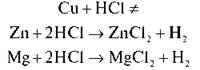 Укажіть тип реакції. (Реакція заміщення)Увага! Нітратна кислота по-особливому реагує з металами. Водень не витісняється жодним із металів, наприклад: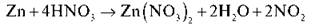 3) Із попередніх уроків ми знаємо, що кислоти можуть реагувати тільки з якими оксидами? (З основними)Насиплемо в пробірку кальцій оксид, додамо розчин хлоридної кислоти. Що спостерігаємо? (Оксид розчинився)Запишемо рівняння реакції:СаО + 2НСl  СаСl2 + Н2O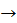 Укажіть тип реакції.Це реакція обміну — дві складні речовини обмінюються своїми складовими.4) У пробірку наливаємо натрій гідроксид, додаємо кілька крапель фенолфталеїну — розчин забарвлюється в малиновий колір. Потім по краплях додаємо хлоридну кислоту. Яку ознаку реакції спостерігаємо? (Знебарвлення розчину)Запишемо рівняння хімічної реакції:NaOH + НСl = NaCl + Н2О— Чому знебарвлюється розчин? (Середовище стало нейтральним) Укажіть тип реакції. (Реакція обміну)Така реакція між розчинами кислот і основ називається реакцією нейтралізації. Поясніть, чому.Висновок. Кислоти взаємодіють із солями.5) Кислоти можуть витісняти більш слабкі кислоти з їхніх солей. Здійснимо реакцію, яку вам доводилося спостерігати багато разів, коли мама гасила оцтом соду.Наливаємо в пробірку розчин натрій карбонату й додаємо кілька крапель хлоридної кислоти. З'являються бульбашки газу — ознака протікання хімічної реакції. Запишемо рівняння: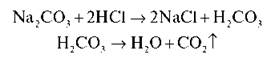 IV. Закріплення вивченого матеріалуПідіб'ємо підсумки сьогоднішнього уроку.Візьміть таблицю, яку ми почали заповнювати на початку уроку. — В які ще клітинки ми можемо поставити знак «плюс»?Взаємозв’язок між класами неорганічних сполукВклейте таблицю в зошит, ми доповнимо її на наступному уроці.V. Біологічна сторінка (презентація).VІ. Екологічна сторінка (презентація).VІІ. Домашнє завданняОпрацювати відповідний параграф підручника, відповісти на запитання до нього, виконати вправи.Творче завдання. Скласти правила роботи з кислотами.Таблиця до уроку.Взаємозв’язок між класами неорганічних сполукОсновний оксидКислотаОсноваСільКислотний оксид++Кислота+ОсноваСільМетиловий оранжевийЛакмусФенолфталеїнНейтральнийОранжевийФіолетовийБезбарвнийHClЧервонийРожевийБезбарвнийH2SO4ЧервонийРожевийБезбарвнийОсновний оксидКислотаОсноваСільКислотний оксид++Кислота+++Основа+Сіль+Основний оксидКислотаОсноваСільКислотний оксидКислотаОсноваСіль